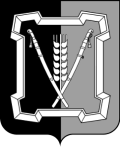 АДМИНИСТРАЦИЯ  КУРСКОГО  МУНИЦИПАЛЬНОГО  ОКРУГАСТАВРОПОЛЬСКОГО КРАЯП О С Т А Н О В Л Е Н И Е08 февраля 2021 г.                         ст-ца Курская                                           № 55		 О внесении изменений в муниципальную программу Курского муниципального округа Ставропольского края «Обеспечение жильем отдельных категорий граждан», утвержденную постановлением администрации Курского муниципального района Ставропольского края от 30 ноября 2020 г. № 717	В соответствии с решением Совета Курского муниципального округа Ставропольского края от 10 декабря 2020 г. № 77 «О бюджете Курского муниципального округа Ставропольского края на 2021 год и плановый период 2022 и 2023 годов», в связи с корректировкой объемов бюджетного финансированияадминистрация Курского муниципального округа Ставропольского краяПОСТАНОВЛЯЕТ:1. Утвердить прилагаемые изменения, которые вносятся в муниципальную программу Курского муниципального округа Ставропольского края «Обеспечение жильем отдельных категорий граждан», утвержденную постановлением администрации Курского муниципального района Ставропольского края от 30 ноября 2020 г. № 717.2. Отделу по организационным и общим вопросам администрации Курского муниципального округа Ставропольского края обеспечить официальное обнародование настоящего постановления на официальном сайте администрации Курского муниципального округа Ставропольского края в информационно-телекоммуникационной сети «Интернет».3. Настоящее постановление вступает в силу со дня его официального обнародования на официальном сайте администрации Курского муниципального округа Ставропольского края в информационно-телекоммуника-ционной сети «Интернет» и распространяется на правоотношения, возникшие с 01 января 2021 г.Глава Курскогомуниципального округаСтавропольского края                                                                  С.И.КалашниковИЗМЕНЕНИЯ, которые вносятся в муниципальную программу Курского муниципального округа Ставропольского края «Обеспечение жильем отдельных категорий граждан»1. В паспорте муниципальной программы Курского муниципального округа Ставропольского края «Обеспечение жильем отдельных категорий граждан» (далее - Программа) позицию «Объемы и источники финансового обеспечения Программы» изложить в следующей редакции:«объем финансового обеспечения Программы составит 14382,03 тыс. рублей, в том числе по годам:	в 2021 году - 6749,51 тыс. рублей;	в 2022 году - 3816,26 тыс. рублей;	в 2023 году - 3816,26 тыс. рублей,	в том числе по источникам финансового обеспечения:	бюджет Ставропольского края (далее - краевой бюджет) - 13662,93 тыс. рублей, в том числе по годам:	в 2021 году - 6412,03 тыс. рублей;	в 2022 году - 3625,45 тыс. рублей;	в 2023 году - 3625,45 тыс. рублей,бюджет Курского муниципального округа Ставропольского края  (далее - местный бюджет) - 719,10 тыс. рублей, в том числе по годам:	в 2021 году - 337,48 тыс. рублей;	в 2022 году - 190,81 тыс. рублей;	в 2023 году - 190,81 тыс. рублей.Финансирование может уточняться при формировании и внесении изменений в местный бюджет на соответствующий финансовый год».2. В приложении № 1 Подпрограмма «Обеспечение жильем молодых семей» муниципальной программы Курского муниципального округа Ставропольского края «Обеспечение жильем отдельных категорий граждан» к Программе (далее для целей настоящего пункта - Подпрограмма) в паспорте Подпрограммы позицию «Объемы и источники финансового обеспечения Подпрограммы» изложить в следующей редакции: «объем финансового обеспечения Программы составит 14382,03 тыс. рублей, в том числе по годам:	в 2021 году - 6749,51 тыс. рублей;	в 2022 году - 3816,26 тыс. рублей;	в 2023 году - 3816,26 тыс. рублей,в том числе по источникам финансового обеспечения:бюджет Ставропольского края (далее - краевой бюджет) - 13662,93 тыс. рублей, в том числе по годам:	в 2021 году - 6412,03 тыс. рублей;	в 2022 году - 3625,45 тыс. рублей;2в 2023 году - 3625,45 тыс. рублей;бюджет Курского муниципального округа Ставропольского края  (далее - местный бюджет) - 719,10 тыс. рублей, в том числе по годам:	в 2021 году - 337,48 тыс. рублей;	в 2022 году - 190,81тыс. рублей;	в 2023 году - 190,81тыс. рублей.Финансирование может уточняться при формировании и внесении изменений в местный бюджет на соответствующий финансовый год».3. Приложение № 4 к Программе изложить в редакции согласно приложению к настоящим изменениям.Заместитель главы администрацииКурского муниципального округаСтавропольского края                                                                     О.В.БогаевскаяОБЪЕМЫ И ИСТОЧНИКИФИНАНСОВОГО ОБЕСПЕЧЕНИЯ МУНИЦИПАЛЬНОЙ ПРОГРАММЫ КУРСКОГО МУНИЦИПАЛЬНОГО ОКРУГА СТАВРОПОЛЬСКОГО КРАЯ «ОБЕСПЕЧЕНИЕ ЖИЛЬЕМ ОТДЕЛЬНЫХ КАТЕГОРИЙ ГРАЖДАН» <*>_____________________<*> Далее в настоящем Приложении используется сокращение - Программа2УТВЕРЖДЕНЫпостановлением администрацииКурского муниципального округаСтавропольского краяот 08 февраля 2021 г.  № 55Приложениек изменениям, которые вносятся в муниципальную программу Курского муниципального округа Ставропольского края «Обеспечение жильем отдельных категорий граждан» «Приложение № 4к муниципальной программе  Курского муниципального округа Ставропольского края «Обеспечение жильем отдельных категорий граждан»№ п/пНаименование Программы, подпрограммыПрограммы, основного мероприятия подпрограммы ПрограммыИсточники финансового обеспечения по  ответственному исполнителю, соисполнителю Программы,  подпрограммы Программы, основному мероприятию      подпрограммы ПрограммыОбъемы финансового обеспечения по годам (тыс. рублей)Объемы финансового обеспечения по годам (тыс. рублей)Объемы финансового обеспечения по годам (тыс. рублей)№ п/пНаименование Программы, подпрограммыПрограммы, основного мероприятия подпрограммы ПрограммыИсточники финансового обеспечения по  ответственному исполнителю, соисполнителю Программы,  подпрограммы Программы, основному мероприятию      подпрограммы Программы2021202220231234561.Муниципальная программа Курского муниципального округа Ставропольского края «Обеспечение жильем отдельных категорий граждан», всего6749,513816,263816,261.Муниципальная программа Курского муниципального округа Ставропольского края «Обеспечение жильем отдельных категорий граждан», всегосредства бюджета Ставропольского края (далее - краевой бюджет)6412,033625,453625,451.Муниципальная программа Курского муниципального округа Ставропольского края «Обеспечение жильем отдельных категорий граждан», всегов т.ч. предусмотренные:1.Муниципальная программа Курского муниципального округа Ставропольского края «Обеспечение жильем отдельных категорий граждан», всегоадминистрации Курского муниципального округа Ставропольского края (далее - администрация)6412,033625,453625,451.Муниципальная программа Курского муниципального округа Ставропольского края «Обеспечение жильем отдельных категорий граждан», всегосредства бюджета Курского муниципального округа Ставропольского края (далее - местный бюджет),337,48190,81190,81в т.ч. предусмотренные:123456администрации 337,48190,81190,812.Подпрограмма «Обеспечение жильем молодых семей» Программы (далее для целей настоящего пункта - Подпрограмма), всего6749,513816,263816,262.Подпрограмма «Обеспечение жильем молодых семей» Программы (далее для целей настоящего пункта - Подпрограмма), всего6749,513816,263816,262.Подпрограмма «Обеспечение жильем молодых семей» Программы (далее для целей настоящего пункта - Подпрограмма), всего6749,513816,263816,262.Подпрограмма «Обеспечение жильем молодых семей» Программы (далее для целей настоящего пункта - Подпрограмма), всего6749,513816,263816,262.Подпрограмма «Обеспечение жильем молодых семей» Программы (далее для целей настоящего пункта - Подпрограмма), всегосредства краевого бюджета,6412,033625,453625,452.Подпрограмма «Обеспечение жильем молодых семей» Программы (далее для целей настоящего пункта - Подпрограмма), всегов т.ч. предусмотренные:2.Подпрограмма «Обеспечение жильем молодых семей» Программы (далее для целей настоящего пункта - Подпрограмма), всегоадминистрации6412,033625,453625,452.Подпрограмма «Обеспечение жильем молодых семей» Программы (далее для целей настоящего пункта - Подпрограмма), всегосредства местного бюджета, 337,48190,81190,812.Подпрограмма «Обеспечение жильем молодых семей» Программы (далее для целей настоящего пункта - Подпрограмма), всегов т.ч. предусмотренные:2.Подпрограмма «Обеспечение жильем молодых семей» Программы (далее для целей настоящего пункта - Подпрограмма), всегоадминистрации337,48190,81190,812.в т. ч. следующие основное мероприятие Подпрограммы2.1.Улучшение жилищных условий молодых семей, всего6749,513816,263816,262.1.Улучшение жилищных условий молодых семей, всегосредства краевого бюджета,6412,033625,453625,452.1.Улучшение жилищных условий молодых семей, всегов т.ч. предусмотренные:2.1.Улучшение жилищных условий молодых семей, всегоадминистрации6412,033625,453625,452.1.Улучшение жилищных условий молодых семей, всегосредства местного бюджета, 337,48190,81190,812.1.Улучшение жилищных условий молодых семей, всегов т.ч. предусмотренные:2.1.Улучшение жилищных условий молодых семей, всегоадминистрации337,48190,81190,81».